Geometry 2.4: Parallel Lines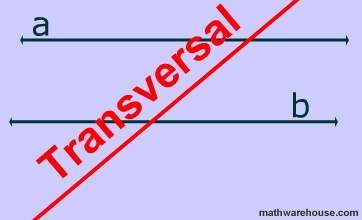 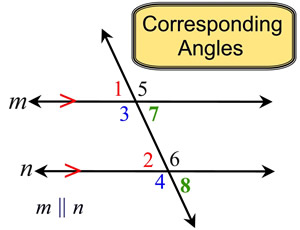 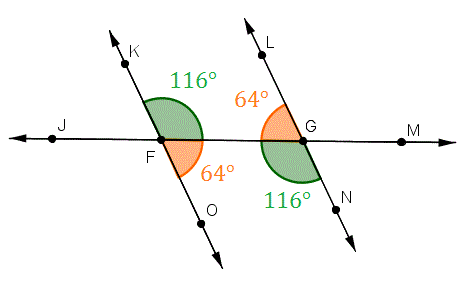 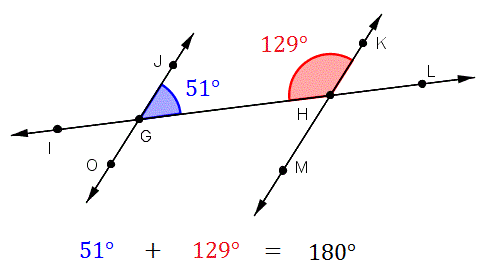 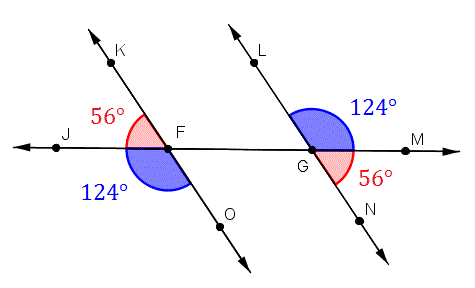 